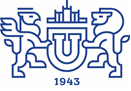 02.06.2021Отправьте статью в специальный выпуск Advances in Climate Change and Arctic HealthДедлайн подачи заявки: 31 декабря 2021Приглашение к участию в специальном выпуске «Достижения в области изменения климата и здоровья Арктики» (Advances in Climate Change and Arctic Health)
Выпуск будет принадлежать Международному журналу экологических исследований и общественного здравоохранения. 
Статьи следует отправлять онлайн , зарегистрировавшись и войдя в профиль на этом сайте . 
После регистрации перейдите к форме отправки . Все статьи будут рецензироваться.

Более подробная информация: https://www.mdpi.com/journal/ijerph/special_issues/Ar..Министерство науки и высшего образования российской федерацииюжно-уральский государственный УНИВЕРСИТЕТУПРАВЛЕНИЕ МЕЖДУНАРОДНОГО СОТРУДНИЧЕСТВА